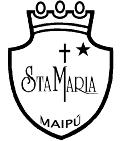 Colegio Santa María de Maipú                                          Departamento de Lenguaje. RETRO GUIA AUTO APRENDIZAJE N 4 LECTURA Y ESCRITURA ESPECIALIZADA III eros MEDIOS“El desarrollo de las guías de autoaprendizaje puedes imprimirlas y archivarlas en una carpeta por asignatura o puedes solo guardarlas digitalmente y responderlas en tu cuaderno (escribiendo sólo las respuestas, debidamente especificadas, N° de guía, fecha y número de respuesta)” LINK DE LA CLASE. https://youtu.be/_GyLh6iL_m41. Retomamos en econcepto de comunidades especializadas.2. Entrevistando a comunidades especializadas.Observa los siguientes videos de personajes que pertenecen a comunidades especializadas diferentes y posteriormente elige con cuál te gustaría trabajar para generar preguntas de entrevistas.https://www.youtube.com/watch?v=B0aRqsUg5tE José Maza, Astrónomo chileno.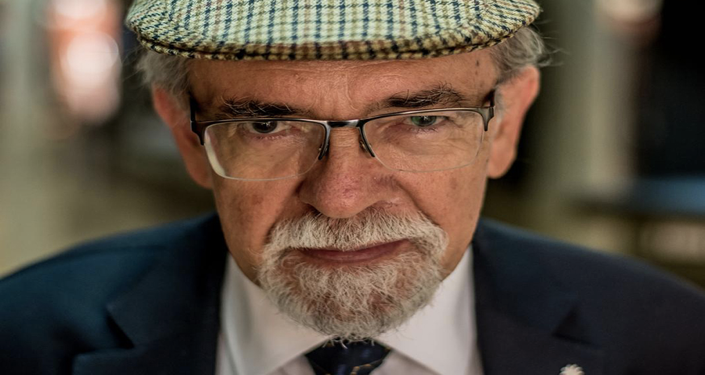 https://www.youtube.com/watch?v=xbZfRbt9Hsw Ricardo Darín, Actor argentino.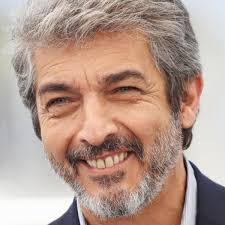 https://www.youtube.com/watch?v=o1eEAd0Inew Amanda Céspedes, Neuropsiquiatra Infante juvenil.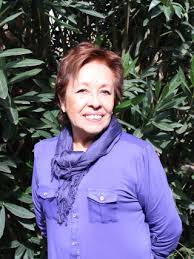 https://www.youtube.com/watch?v=xG5n_FUsUq0 Valerie Jane Morris-Goodall, Etóloga.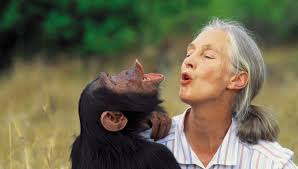 Una vez los estudiantes hayan observado los videos propuestos sobre un personaje destacado (en alguna área del conocimiento. Responden las siguientes preguntas.¿Qué temas aborda?  Ricardo Darín ¿Cómo es el lenguaje que utiliza? ¿Qué lugares educativos o de su área menciona? ¿Cómo responde el entrevistado a las preguntas del entrevistador? ¿Qué otros aspectos llamaron tu atención? 3. Los estudiantes a partir de las personas y comunidades espcializadas que observaron  o les gustaría conocer recopilan información que necesitan conocer del personaje. Para ello, pueden guiarse por las  siguientes preguntas: ¿Qué comunidades conocen o con cuáles se vinculan? Comunidad de las artes y en general de las humanidades.¿Por qué les interesa conocer esa comunidad? REFLEXION PERSONAL¿Qué aspectos es necesario conocer del entrevistado? Su trabajo en el teatro argentino y el mundo.Completa el siguiente cuadro que tambien te ayudará 4. Escribir preguntas para una entrevista.Si bien, la entrevista es un contenido estudiado en los cursos anteriores, te presentamos una pauta que te  puede guiar la escritura  de las preguntas que deberás crear para en entrevistado que escogiste.Se les recuerda que ante cualquier problema, duda o consulta puedes escribir al siguiente correo lenguaje.ivem.smm@gmail.com, La docente a cargo de contestar los correos enviados, es Paola Martín Gatica.PROPÓSITO El propósito de la actividad es que los estudiantes indaguen en la vida laboral e intereses de un miembro de una comunidad especializada mediante una entrevista semiestructurada para conocer y valorar el aporte que entregan para la caracterización de las comunidades. OBJETIVOS DE APRENDIZAJE OA1 Producir textos pertenecientes a diversos géneros discursivos académicos, en los cuales se gestione información recogida de distintas fuentes y se demuestre dominio especializado de un tema. ACTITUD Pensar con apertura hacia otros para valorar la comunicación como una forma de relacionarse con diversas personas y culturas, compartiendo ideas que favorezcan el desarrollo de la vida en sociedad. COMUNIDADES ESPECIALIZADASReciben el reconocimiento de sus pares.Formados por especialistas en el área.Abordan distintas áreas del saber.Utilizan un lenguaje técnico, vocabulario específico.Se forman en instituciones de educación formal.Utilizan y producen textos especializados para difundir el nuevo conociemiento.Consultan fuentes reconocidas, otros investigadores e instituciones de renombre en el área.Presentan pruebas o evidencias surgidas de las investigaciones.Su trabajo en el teatro en Europa.Lo que piensa de Hollywood.Su modo de ver la vida, lo que valora, lo que agradece de la vida.Utiliza un lenguaje formal e informal, se siente cómodo en la entrevista.Teatros en europaSu propia filosofía de vida.Responde de una forma relajada y en confianza.Muy seguro de sus convicciones personales.Llama la atención su humildad ante la necesidad de adquirir cosas materiales.El amor a su familia.➢ Nombre del entrevistado.Ricardo Alberto Darín 
➢ Área de conocimiento y temas de investigación. Actor argentino muy reconocido y premiado.➢ Para qué instituciones trabaja.Películas argentinas y teatro
➢ Su historial académico.Actor de telenovelas en su inicio y después se dedico al teatro y el cine.
➢ Motivaciones e intereses.Familia de artístas, sus padres estaban relacionados a eso 
➢ Características de su comunidad especializada Su importancia en el mensaje social que entregan.Darín como anti social a lo que le gusta a su comunidad.Estructura del textoEjemploTitularRicardo Darín 
“Vivimos en una suerte de hipnosis colectiva” Preguntas para el entrevistado7 a 10 Escríbe aca tus preguntas para el personaje que escogiste tomando en cuenta que no pueden ser mas de 10 y menos de 7.1. ¿Con tu película La Señal, te ganas el Oscar?2. ¿Fantaseas con la idea de ganarte un Oscar?3. ¿Cuáles son tus estandares de calidad de vida?4. ¿Cuál es el festival de cine que más respetas¿5. ¿Ahora que dirijiste una película, encontraste cosas nuevas en el cine que no conocias?6. ¿Te sentiste presionado por tu taryectoria como actor cuando dirigiste la película?7. ¿Cuál es el personaje que más te ha gustado relaizar?8.9.10.